附件2参会回执表注：请于8月14日前发至电子邮箱fuyihao@eptc.org.cn完成报名。附件3会议酒店地理位置图及乘车路线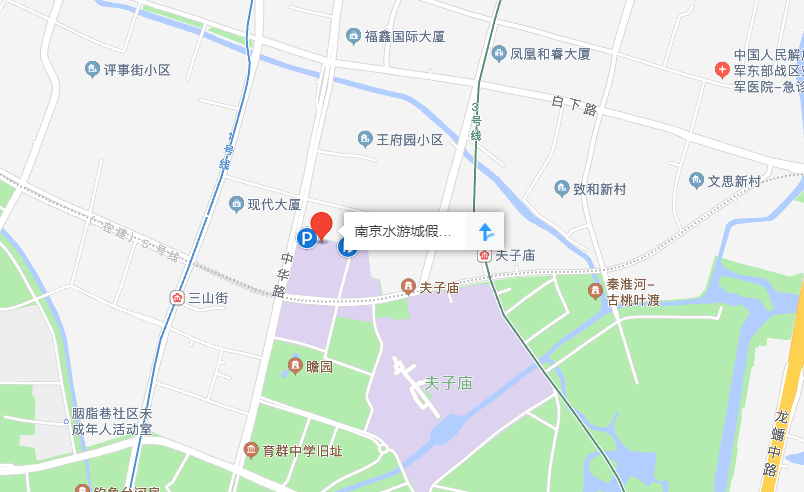 会议酒店：南京水游城假日酒店酒店地址：南京市秦淮区建康路1号酒店联系人：李敏莉15358191828推荐乘车路线：（一）抵达南京南站/南京站：（1）乘坐地铁，南京站/南京南站地铁站乘坐地铁1号线至三山街站3号口/乘坐地铁3号线至夫子庙站3号口，步行约700米，到达酒店，约30分钟。（2）乘坐出租车，打车至酒店，距离酒店10Km，约25分钟。（二）抵达南京禄口国际机场：（1）乘坐地铁，禄口机场乘坐地铁S1号线(机场线)至南京南站换乘地铁3号线至夫子庙站3号口，步行约700米，到达酒店，约1小时10分钟。（2）乘坐出租车，打车至酒店，距离酒店40Km，约40分钟。单位名称经 办 人职  务职  务手  机E-mailE-mail姓    名职  务手   机手   机E-mail住宿时间（8月18日-20日）住宿时间（8月18日-20日）住宿住宿姓    名职  务手   机手   机E-mail住宿时间（8月18日-20日）住宿时间（8月18日-20日）单间合住□18 □19 □20□18 □19 □20□18 □19 □20□18 □19 □20□18 □19 □20□18 □19 □20□18 □19 □20□18 □19 □20金    额大写:                         元    小写：                元大写:                         元    小写：                元大写:                         元    小写：                元大写:                         元    小写：                元大写:                         元    小写：                元大写:                         元    小写：                元大写:                         元    小写：                元大写:                         元    小写：                元开票信息单位名称：纳税人识别号： 开户银行：银行账号：地址、电话：发票邮寄地址及收件人电话：单位名称：纳税人识别号： 开户银行：银行账号：地址、电话：发票邮寄地址及收件人电话：单位名称：纳税人识别号： 开户银行：银行账号：地址、电话：发票邮寄地址及收件人电话：单位名称：纳税人识别号： 开户银行：银行账号：地址、电话：发票邮寄地址及收件人电话：单位名称：纳税人识别号： 开户银行：银行账号：地址、电话：发票邮寄地址及收件人电话：□会议费□会议费□会议费联系人张少杰15001354520    付一豪18612920128 张少杰15001354520    付一豪18612920128 张少杰15001354520    付一豪18612920128 张少杰15001354520    付一豪18612920128 张少杰15001354520    付一豪18612920128 张少杰15001354520    付一豪18612920128 张少杰15001354520    付一豪18612920128 张少杰15001354520    付一豪18612920128 